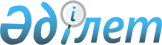 О внесении изменений в приказ Министра национальной экономики Республики Казахстан от 29 сентября 2016 года № 430 "Об утверждении Методики оценки эффективности реализации мер государственной поддержки индустриально-инновационной деятельности, осуществляемых государственными органами, местными исполнительными органами областей, городов республиканского значения, столицы, а также субъектами индустриально-инновационной системы, осуществляющими поддержку индустриально-инновационной деятельности"
					
			Утративший силу
			
			
		
					Приказ Министра национальной экономики Республики Казахстан от 14 октября 2020 года № 79. Зарегистрирован в Министерстве юстиции Республики Казахстан 15 октября 2020 года № 21437. Утратил силу приказом Министра национальной экономики Республики Казахстан от 28 марта 2022 года № 25.
      Сноска. Утратил силу приказом Министра национальной экономики РК от 28.03.2022 № 25 (вводится в действие по истечении десяти календарных дней после дня его первого официального опубликования).
      ПРИКАЗЫВАЮ:
      1. Внести в приказ Министра национальной экономики Республики Казахстан от 29 сентября 2016 года № 430 "Об утверждении Методики оценки эффективности реализации мер государственной поддержки индустриально-инновационной деятельности, осуществляемых государственными органами, местными исполнительными органами областей, городов республиканского значения, столицы, а также субъектами индустриально-инновационной системы, осуществляющими поддержку индустриально-инновационной деятельности" (зарегестрированв Рееестре государственной регистрации нормативных правовых актов № 14375, опубликован от 29 ноября 2016 года в Информационно-правовой системе "Әділет") следующие изменения:
      в Методике оценки эффективности реализации мер государственной поддержки индустриально-инновационной деятельности, осуществляемых государственными органами, местными исполнительными органами областей, городов республиканского значения, столицы, а также субъектами индустриально-инновационной системы, осуществляющими поддержку индустриально-инновационной деятельности, утвержденной указанным приказом:
      пункт 14 изложить в следующей редакции:
      "14. Национальные институты развития и поддержки, а также государственные органы представляют в Министерство национальной экономики Республики Казахстан и Национальную палату предпринимателей "Атамекен" в срок до 1 февраля года, следующего за отчетным, перечень (реестр) участников, получивших меры государственной поддержки в рамках Кодекса согласно приложению 3 к настоящему приказу.";
      приложения 1, 2 и 3 изложить в редакции, согласно приложениям 1, 2 и 3 к настоящему приказу.
      2. Департаменту развития отраслей экономики в установленном законодательством порядке обеспечить:
      1) государственную регистрацию настоящего приказа в Министерстве юстиции Республики Казахстан;
      2) размещение настоящего приказа на интернет-ресурсе Министерства национальной экономики Республики Казахстан;
      3) в течение десяти рабочих дней после государственной регистрации настоящего приказа в Министерстве юстиции Республики Казахстан представление в Юридический департамент Министерства национальной экономики Республики Казахстан сведений об исполнении мероприятий, предусмотренных подпунктами 1) и 2) настоящего пункта.
      3. Контроль за исполнением настоящего приказа возложить на курирующего вице-министра национальной экономики Республики Казахстан.
      4. Настоящий приказ вводится в действие по истечении десяти календарных дней после дня его первого официального опубликования.
      Таблица 1
      Итоговая отчетность Национального института развития (АО "БРК")
      Мера государственной поддержки: финансирование, включая софинансирование проектов.
      Продолжение таблицы
      Таблица 2
      Итоговая отчетность для Национального института развития (Акционерное общество "БРК-Лизинг")
      Мера государственной поддержки: лизинговое финансирование субъектов индустриально-инновационной деятельности
      Продолжение таблицы
      Таблица 3
      Итоговая отчетность для Финансового агента (АО "ФРП "Даму")
      Мера государственной поддержки: субсидирование ставки вознаграждения по кредитам, выдаваемым финансовыми институтами, и купонного вознаграждения по облигациям; предоставление гарантийных обязательств и поручительств по займам
      Продолжение таблицы
      Таблица 4
      Итоговая отчетность для Финансового агента (АО "ФПК")
      Мера государственной поддержки: субсидирование ставки вознаграждения по кредитам, выдаваемым финансовыми институтами, и купонного вознаграждения по облигациям
      Продолжение таблицы
      Таблица 5
      Итоговая отчетность для Национального института развития в области развития и продвижения экспорта (АО "ЭСК "KazakhExport")
      Мера государственной поддержки: развитие и продвижение экспорта отечественных обработанных товаров, услуг
      Таблица 6
      Итоговая отчетность для Национального института развития в области привлечения инвестиций (АО "НК "KAZAKH INVEST")
      Мера государственной поддержки: привлечение иностранных инвестиций
      Таблица 7
      Форма итоговая отчетности для Национального института развития в области развития индустрии (АО "КЦИЭ "QazIndustry")
      Мера государственной поддержки: поддержка на внутреннем рынке
      Продолжение таблицы
      Таблица 8
      Итоговая отчетность для Национальных институтов развития, осуществляющих государственную поддержку индустриально-инновационной деятельности (АО "БРК", СПК)
      Мера государственной поддержки: осуществление инвестиций в уставные капиталы
      Продолжение таблицы
      Таблица 9
      Итоговая отчетность для уполномоченных органов в области образования (МОН, МИИР)
      Мера государственной поддержки: Обеспечение квалифицированными кадровыми ресурсами
      Для специальностей в рамках государственного образовательного заказа с высшим образованием
      Продолжение таблицы
      Для специальностей в рамках государственного образовательного заказа с техническим профессиональным образованием
      Продолжение таблицы
      Таблица 10
      Итоговая отчетность для уполномоченных органов в области государственной поддержки индустриально-инновационной деятельности, нефти и газа (МЭ)
      Мера государственной поддержки: предоставление прав недропользования
      Продолжение таблицы
      Таблица 11
      Итоговая отчетность для уполномоченных органов в области государственной поддержки индустриально деятельности, нефти и газа (МИИР, МЭ)
      Мера государственной поддержки: предоставление прав недропользования
            Продолжение таблицы
      Таблица 12
      Итоговая отчетность для уполномоченного органа в области регионального развития, местные исполнительные органы (Департамент регионального развития МНЭ, МИО областей городов республиканского значения, столиц)
      Мера государственной поддержки: Обеспечение инженерно-коммуникационной инфраструктурой субъектов индустриально-инновационной деятельности в рамках Дорожной карты бизнеса - 2025
      Таблица 13
      (АО "ЦИТТ" )
      Мера государственной поддержки: предоставление инновационных грантов
      Продолжение таблицы
      Таблица 14
      Форма итоговой отчетности для Национального института развития в области развития индустрии (АО "КЦИЭ "QazIndustry")
      Мера государственной поддержки: поддержка повышения производительности труда и развития территориальных кластеров
      Таблица 15
      Форма итоговой отчетности для Национального института развития в области поддержки субъектов индустриально-инновационной деятельности (АО "БРК", АО "ИФК")
      Мера государственной поддержки: реструктуризация задолженности в рамках финансово-экономического оздоровления
      Продолжение таблицы
      * – X = Y /Z, где:
      X – общий объем привлеченных частных инвестиций на 1 тенге государственных средств, выдаваемых в рамках программы по предоставлению инновационных грантов;
      Y – общий объем софинансирования со стороны грантополучателя/инвестора по проекту в рамках программы по предоставлению инновационных грантов;
      Z – общий объем бюджетных средств по проекту, выдаваемых Акционерное общество "Национальное агентство по технологическому развитию" в рамках программы по предоставлению инновационных грантов.
      ** – K = E /F×100%, где:
      K – Доля коммерциолизованных проектов в общем количестве проектов по инновационным грантам;
      E – количество проектов, по которым коммерциализируется продукция в рамках программы по предоставлению инновационных грантов;
      F – количество завершенных проектов в рамках программы по предоставлению инновационных грантов.
      Примечание:
      расшифровка аббревиатур
      МЭ – Министерство энергетики Республики Казахстан
      МИИР – Министерство индустрии и инфраструктурного развития Республики Казахстан
      МНЭ – Министерство национальной экономики Республики Казахстан
      МОН – Министерство образования и науки Республики Казахстан
      МИО – Местные исполнительные органы региона Республики Казахстан
      СПК – Социально-предпринимательские корпорации
      АО "НУХ "Байтерек" – Акционерное общество "Национальный управляющий холдинг "Байтерек"
      АО "БРК" – Акционерное общество "Банк развития Казахстана"
      АО "ЭСК "KazakhExport" – Акционерное общество "Экспортная страховая компания "KazakhExport"
      АО "НК "KAZAKH INVEST" – Акционерное общество "Национальная компания "KAZAKH INVEST"
      АО "ФРП "Даму" – Акционерное общество "Фонд развития предпринимательства "Даму"
      АО "БРК-Лизинг" – Акционерное общество "БРК-Лизинг"
      АО "ФПК" –Акционерное общество "Фонд проблемных кредитов"
      АО "ИФК" – Акционерное общество "Инвестиционный фонд Казахстана"
      АО "КЦИЭ "QazIndustry" – Акционерное общество "Казахстанский центр индустрии и экспорта "QazIndustry"
      АО "ЦИТТ" - Акционерное общество "Центр инжиниринга и трансферта технологий
      Мера государственной поддержки субъектов индустриально-инновационной деятельности в рамках Кодекса.
      Продолжение таблицы
      Примечание:
      расшифровка аббревиатур
      МЭ – Министерство энергетики Республики Казахстан
      МИИР – Министерство индустрии и инфраструктурного развития Республики Казахстан
      МНЭ – Министерство национальной экономики Республики Казахстан
      МОН – Министерство образования и науки Республики Казахстан
      МИО – Местные исполнительные органы региона Республики Казахстан
      СПК – Социально-предпринимательские корпорации
      АО "НУХ "Байтерек" – Акционерное общество "Национальный управляющий холдинг "Байтерек"
      АО "БРК" – Акционерное общество "Банк развития Казахстана"
      АО "ЭСК "KazakhExport" – Акционерное общество "Экспортная страховая компания "KazakhExport"
      АО "НК "KAZAKH INVEST" – Акционерное общество "Национальная компания "KAZAKH INVEST"
      АО "ФРП "Даму" – Акционерное общество "Фонд развития предпринимательства "Даму"
      АО "БРК-Лизинг" – Акционерное общество "БРК-Лизинг"
      АО "ФПК" – Акционерное общество "Фонд проблемных кредитов"
      АО "ИФК" – Акционерное общество "Инвестиционный фонд Казахстана"
      АО "КЦИЭ "QazIndustry" – Акционерное общество "Казахстанский центр индустрии и экспорта "QazIndustry"
      АО "ЦИТТ" - Акционерное общество "Центр инжиниринга и трансферта технологий"
      Перечень (реестр) участников, получивших меры государственной поддержки в рамках Предпринимательского кодекса Республики Казахстан.
      Примечание:
      расшифровка аббревиатур
      МЭ – Министерство энергетики Республики Казахстан
      МИИР – Министерство индустрии и инфраструктурного развития Республики Казахстан
      МНЭ – Министерство национальной экономики Республики Казахстан
      МОН – Министерство образования и науки Республики Казахстан
      МИО – Местные исполнительные органы региона Республики Казахстан
      СПК – Социально-предпринимательские корпорации
      АО "НУХ "Байтерек" – Акционерное общество "Национальный управляющий холдинг "Байтерек"
      АО "БРК" – Акционерное общество "Банк развития Казахстана"
      АО "ЭСК "KazakhExport" – Акционерное общество "Экспортная страховая компания "KazakhExport"
      АО "НК "KAZAKH INVEST" – Акционерное общество "Национальная компания "KAZAKH INVEST"
      АО "ФРП "Даму" – Акционерное общество "Фонд развития предпринимательства "Даму"
      АО "БРК-Лизинг" – Акционерное общество "БРК-Лизинг"
      АО "ФПК" – Акционерное общество "Фонд проблемных кредитов"
      АО "ИФК" – Акционерное общество "Инвестиционный фонд Казахстана"
      АО "КЦИЭ "QazIndustry" – Акционерное общество "Казахстанский центр индустрии и экспорта "QazIndustry"
      АО "ЦИТТ" - Акционерное общество "Центр инжиниринга и трансферта технологий"
					© 2012. РГП на ПХВ «Институт законодательства и правовой информации Республики Казахстан» Министерства юстиции Республики Казахстан
				
      Министр национальной экономики Республики Казахстан 

Р. Даленов
Приложение к 1 приказу 
Министра национальной экономики
Республики Казахстан
от 14 октября 2020 года № 79Приложение 1 к Методике оценки
эффективности реализации мер
государственной поддержки
индустриально-инновационной деятельности, 
осуществляемых государственными органами,
местными исполнительными органами 
областей, городов республиканского значения,
столицы, а также субъектами индустриально-
инновационной системы, осуществляющими
поддержку индустриально- инновационной деятельностиформа
№ п/п
Наименование по проектам
Критерий 1
Критерий 1
Балл
Критерий 2
Критерий 2
Балл
Критерий 3
Критерий 3
Балл
Критерий 4
Критерий 4
№ п/п
Наименование по проектам
Ожидаемый дополнительный не сырьевой выпуск, тысяч тенге
Ожидаемый дополнительный не сырьевой выпуск, тысяч тенге
Балл
Ожидаемый дополнительный не сырьевой экспорт, тысяч тенге
Ожидаемый дополнительный не сырьевой экспорт, тысяч тенге
Балл
Численность рабочих мест при выходе на плановую мощность, человек
Численность рабочих мест при выходе на плановую мощность, человек
Балл
Ожидаемые дополнительные поступления в бюджет, тысяч тенге
Ожидаемые дополнительные поступления в бюджет, тысяч тенге
№ п/п
Наименование по проектам
Предыдущий год отчетному
Отчетный год
Балл
Предыдущий год отчетному
Отчетный год
Балл
Предыдущий год отчетному
Отчетный год
Балл
Предыдущий год отчетному
Отчетный год
Итого по производственным проектам
Итого по инфраструктурным проектам и проектам в сфере услуг
Х
Х
Х
Х
Х
Итого по экспортным операциям
Х
Х
-
Х
Х
-
ИТОГО
Балл
Критерий 5
Критерий 5
Балл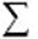 
баллов по критериям
Балл
Уровень производительности труда на предприятии при выходе на плановую мощность, тысяч тенге на занятого
Уровень производительности труда на предприятии при выходе на плановую мощность, тысяч тенге на занятого
Балл
баллов по критериям
Балл
Предыдущий год отчетному
Отчетный год
Балл
баллов по критериям
Х
Х
Х
Х
Х
Х
ИТОГО
№ п/п
Наименование участника
Наименование проекта
Регион (область, город)
вид деятельности в соответствии с общим классификатором видов экономической деятельности
Информация статическая по проекту
Информация статическая по проекту
Информация статическая по проекту
Информация статическая по проекту
Информация статическая по проекту
№ п/п
Наименование участника
Наименование проекта
Регион (область, город)
вид деятельности в соответствии с общим классификатором видов экономической деятельности
Доля коммерческих инвестиций к бюджетным средствам
Сумма лизингового финансирования проекта, тысяч тенге
Сумма лизингового финансирования проекта, тысяч тенге
Критерий 1
Критерий 1
Балл
№ п/п
Наименование участника
Наименование проекта
Регион (область, город)
вид деятельности в соответствии с общим классификатором видов экономической деятельности
Доля коммерческих инвестиций к бюджетным средствам
Сумма лизингового финансирования проекта, тысяч тенге
Сумма лизингового финансирования проекта, тысяч тенге
Коэффициент снижения износа оборудований на предприятии, в %
Коэффициент снижения износа оборудований на предприятии, в %
Балл
№ п/п
Наименование участника
Наименование проекта
Регион (область, город)
вид деятельности в соответствии с общим классификатором видов экономической деятельности
К бюджетному тенге привлечено
Предыдущий год отчетному
Отчетный год
Предыдущий год отчетному
Отчетный год
Балл
Информация динамическая за период
Информация динамическая за период
Информация динамическая за период
Информация динамическая за период
Информация динамическая за период
Информация динамическая за период
Информация динамическая за период
Информация динамическая за период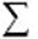 
балл по критериям
Критерий 2
Критерий 2
Балл
Критерий 3
Критерий 3
Балл
Критерий 4
Критерий 4
Балл
балл по критериям
Реализация готовой продукции/оказанных услуг, объем, тысяч тенге
Реализация готовой продукции/оказанных услуг, объем, тысяч тенге
Балл
Производительность труда на предприятии, тысяч долларов США/человек
Производительность труда на предприятии, тысяч долларов США/человек
Балл
Среднесписочная численность рабочих мест, человек
Среднесписочная численность рабочих мест, человек
Балл
балл по критериям
Предыдущий год отчетному
Отчетный год
Балл
Предыдущий год отчетному
Отчетный год
Балл
Предыдущий год отчетному
Отчетный год
Балл
балл по критериям
ИТОГО
№ п/п
Регион (область, город)
Наименование и (или) фамилия имя отчество (при наличии) субъектов индустриально-инновационной деятельности получивших меру господдержки
Вид деятельности (общего классификатора видов экономической деятельности)
Сумма фактический выплаченных субсидии/гарантирования за счет бюджетных средств, тысяч тенге
Сумма фактический выплаченных субсидии/гарантирования за счет бюджетных средств, тысяч тенге
Критерий 1
Критерий 1
Балл
Критерий 2
Критерий 2
№ п/п
Регион (область, город)
Наименование и (или) фамилия имя отчество (при наличии) субъектов индустриально-инновационной деятельности получивших меру господдержки
Вид деятельности (общего классификатора видов экономической деятельности)
Сумма фактический выплаченных субсидии/гарантирования за счет бюджетных средств, тысяч тенге
Сумма фактический выплаченных субсидии/гарантирования за счет бюджетных средств, тысяч тенге
Объем фактический выпущенной продукции, тысяч тенге
Объем фактический выпущенной продукции, тысяч тенге
Балл
Сумма фактический выплаченных налогов, тысяч тенге
Сумма фактический выплаченных налогов, тысяч тенге
№ п/п
Регион (область, город)
Наименование и (или) фамилия имя отчество (при наличии) субъектов индустриально-инновационной деятельности получивших меру господдержки
Вид деятельности (общего классификатора видов экономической деятельности)
Предыдущий год отчетному
Отчетный год
Предыдущий год отчетному
Отчетный год
Балл
Предыдущий год отчетному
Отчетный год
Балл
Критерий 3
Критерий 3
Балл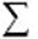 
баллов по критериям
Балл
Среднесписочная численность рабочих мест на период эксплуатации, человек
Среднесписочная численность рабочих мест на период эксплуатации, человек
Балл
баллов по критериям
Балл
Предыдущий год отчетному
Отчетный год
Балл
баллов по критериям
ИТОГО
№ п/п
Наименование субъектов индустриально-инновационной деятельности получивших меру господдержки
Регион (область, город)
вид деятельности в соответствии с общим классификатором видов экономической деятельности
Сумма фактический выплаченных субсидии за счет бюджетных средств, тысяч тенге
Сумма фактический выплаченных субсидии за счет бюджетных средств, тысяч тенге
Критерий 1
Критерий 1
Балл
Критерий 2
Критерий 2
№ п/п
Наименование субъектов индустриально-инновационной деятельности получивших меру господдержки
Регион (область, город)
вид деятельности в соответствии с общим классификатором видов экономической деятельности
Сумма фактический выплаченных субсидии за счет бюджетных средств, тысяч тенге
Сумма фактический выплаченных субсидии за счет бюджетных средств, тысяч тенге
Выручка от реализации тысяч тенге
Выручка от реализации тысяч тенге
Балл
Снижение основного долга*, тысяч тенге
Снижение основного долга*, тысяч тенге
№ п/п
Наименование субъектов индустриально-инновационной деятельности получивших меру господдержки
Регион (область, город)
вид деятельности в соответствии с общим классификатором видов экономической деятельности
Предыдущий год отчетному
Отчетный год
Предыдущий год отчетному
Отчетный год
Балл
Предыдущий год отчетному
Отчетный год
* - при оценке данного показателя значения в формуле значения Зо и Зпг меняются местами
* - при оценке данного показателя значения в формуле значения Зо и Зпг меняются местами
* - при оценке данного показателя значения в формуле значения Зо и Зпг меняются местами
* - при оценке данного показателя значения в формуле значения Зо и Зпг меняются местами
* - при оценке данного показателя значения в формуле значения Зо и Зпг меняются местами
* - при оценке данного показателя значения в формуле значения Зо и Зпг меняются местами
* - при оценке данного показателя значения в формуле значения Зо и Зпг меняются местами
* - при оценке данного показателя значения в формуле значения Зо и Зпг меняются местами
* - при оценке данного показателя значения в формуле значения Зо и Зпг меняются местами
* - при оценке данного показателя значения в формуле значения Зо и Зпг меняются местами
Балл
Критерий 3
Критерий 3
Балл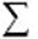 
балл по критериям
Балл
Среднесписочная численность рабочих мест, на период эксплуатации, единиц
Среднесписочная численность рабочих мест, на период эксплуатации, единиц
Балл
балл по критериям
Балл
Предыдущий год отчетному
Отчетный год
Балл
балл по критериям
* - при оценке данного показателя значения в формуле значения Зо и Зпг меняются местами
* - при оценке данного показателя значения в формуле значения Зо и Зпг меняются местами
* - при оценке данного показателя значения в формуле значения Зо и Зпг меняются местами
ИТОГО
№ п/п
Сервисная поддержка
Сервисная поддержка
Сервисная поддержка
Сервисная поддержка
Сервисная поддержка
Сервисная поддержка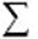 
Баллов по критериям
№ п/п
Критерий 1
Критерий 1
Балл
Критерий 2
Критерий 2
Балл
Баллов по критериям
№ п/п
Охват предприятий и организаций мерами сервисной поддержки, количество предприятий, единиц
Охват предприятий и организаций мерами сервисной поддержки, количество предприятий, единиц
Балл
Сумма экспортных контрактов по итогам оказанной сервисной поддержки, сумма контрактов
Сумма экспортных контрактов по итогам оказанной сервисной поддержки, сумма контрактов
Балл
Баллов по критериям
№ п/п
Предыдущий год отчетному
Отчетный год
Балл
Предыдущий год отчетному
Отчетный год
Балл
Баллов по критериям
ИТОГО
№ п/п
Критерий 1
Критерий 1
Балл
Критерий 2
Критерий 2
Балл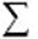 
баллов по критериям
№ п/п
Количество принятых решений об инвестировании, единиц
Количество принятых решений об инвестировании, единиц
Балл
Количество реализуемых инвестиционных проектов, единиц
Количество реализуемых инвестиционных проектов, единиц
Балл
баллов по критериям
№ п/п
Предыдущий год отчетному
Отчетный год
Балл
Предыдущий год отчетному
Отчетный год
Балл
баллов по критериям
№ п/п
Регион (область, город)
Сумма фактического возмещения за счет бюджетных средств, тысяч тенге
Сумма фактического возмещения за счет бюджетных средств, тысяч тенге
Критерий 1
Критерий 1
Балл
Критерий 2
Критерий 2
№ п/п
Регион (область, город)
Сумма фактического возмещения за счет бюджетных средств, тысяч тенге
Сумма фактического возмещения за счет бюджетных средств, тысяч тенге
Количество субъектов индустриально-инновационной деятельности получивших сервисную поддержку
Количество субъектов индустриально-инновационной деятельности получивших сервисную поддержку
Балл
Доля местного содержания, %
Доля местного содержания, %
№ п/п
Регион (область, город)
Сумма фактического возмещения за счет бюджетных средств, тысяч тенге
Сумма фактического возмещения за счет бюджетных средств, тысяч тенге
Количество субъектов индустриально-инновационной деятельности получивших сервисную поддержку
Количество субъектов индустриально-инновационной деятельности получивших сервисную поддержку
Балл
в товарах
в товарах
№ п/п
Регион (область, город)
Предыдущий год отчетному
Отчетный год
Предыдущий год отчетному
Отчетный год
Балл
Предыдущий год отчетному
Отчетный год
Балл
Критерий 3
Критерий 3
Балл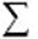 
баллов
Балл
Доля местного содержания, %
Доля местного содержания, %
Балл
баллов
Балл
работах и услугах
работах и услугах
Балл
баллов
Балл
Предыдущий год отчетному
Отчетный год
Балл
баллов
ИТОГО
№ п/п
Регион (область, город)
Наименование проекта
вид деятельности в соответствии с общим классификатором видов экономической деятельности
Наименование национальных институтов развития/ национальных компаний /национальных управляющих холдингов/национальных холдингов
объем финансирования (Сумма фактический выплаченных средств на проекты), тысяч тенге
объем финансирования (Сумма фактический выплаченных средств на проекты), тысяч тенге
Критерий 1
Критерий 1
Балл
Критерий 2
Критерий 2
Балл
№ п/п
Регион (область, город)
Наименование проекта
вид деятельности в соответствии с общим классификатором видов экономической деятельности
Наименование национальных институтов развития/ национальных компаний /национальных управляющих холдингов/национальных холдингов
объем финансирования (Сумма фактический выплаченных средств на проекты), тысяч тенге
объем финансирования (Сумма фактический выплаченных средств на проекты), тысяч тенге
Произведено готовой продукции в стоимостном выражении, тысяч тенге
Произведено готовой продукции в стоимостном выражении, тысяч тенге
Балл
Выход на плановую мощность, %
Выход на плановую мощность, %
Балл
Регион (область, город)
Наименование проекта
вид деятельности в соответствии с общим классификатором видов экономической деятельности
Наименование национальных институтов развития/ национальных компаний /национальных управляющих холдингов/национальных холдингов
Регион (область, город)
Наименование проекта
вид деятельности в соответствии с общим классификатором видов экономической деятельности
Наименование национальных институтов развития/ национальных компаний /национальных управляющих холдингов/национальных холдингов
Предыдущий год отчетному
Отчетный год
Предыдущий год отчетному
Отчетный год
Предыдущий год отчетному
Отчетный год
По производственным проектам
По производственным проектам
По производственным проектам
По производственным проектам
По производственным проектам
По производственным проектам
По производственным проектам
По производственным проектам
По производственным проектам
По производственным проектам
По производственным проектам
По производственным проектам
По производственным проектам
по инфраструктурным проектам и проектам в сфере услуг
по инфраструктурным проектам и проектам в сфере услуг
по инфраструктурным проектам и проектам в сфере услуг
по инфраструктурным проектам и проектам в сфере услуг
по инфраструктурным проектам и проектам в сфере услуг
по инфраструктурным проектам и проектам в сфере услуг
по инфраструктурным проектам и проектам в сфере услуг
по инфраструктурным проектам и проектам в сфере услуг
по инфраструктурным проектам и проектам в сфере услуг
по инфраструктурным проектам и проектам в сфере услуг
по инфраструктурным проектам и проектам в сфере услуг
по инфраструктурным проектам и проектам в сфере услуг
по инфраструктурным проектам и проектам в сфере услуг
По экспортным операциям
По экспортным операциям
По экспортным операциям
По экспортным операциям
По экспортным операциям
По экспортным операциям
По экспортным операциям
По экспортным операциям
По экспортным операциям
По экспортным операциям
По экспортным операциям
По экспортным операциям
По экспортным операциям
Критерий 3
Критерий 3
Балл
Критерий 4
Критерий 4
Балл
Критерий 5
Критерий 5
Балл
Критерий 6
Критерий 6
Балл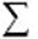 
балл по критериям
Дополнительные поступления в бюджет, тысяч тенге
Дополнительные поступления в бюджет, тысяч тенге
Балл
Уровень производительности труда на предприятии при выходе на плановую мощность, тысяч тенге на занятого
Уровень производительности труда на предприятии при выходе на плановую мощность, тысяч тенге на занятого
Балл
Количество сохраненных рабочих мест, на период эксплуатации, единиц
Количество сохраненных рабочих мест, на период эксплуатации, единиц
Балл
Не сырьевой экспорт, тысяч тенге
Не сырьевой экспорт, тысяч тенге
Балл
балл по критериям
Предыдущий год отчетному
Отчетный год
Предыдущий год отчетному
Отчетный год
Предыдущий год отчетному
Отчетный год
Предыдущий год отчетному
Отчетный год
По производственным проектам
По производственным проектам
По производственным проектам
По производственным проектам
По производственным проектам
По производственным проектам
По производственным проектам
По производственным проектам
По производственным проектам
По производственным проектам
По производственным проектам
По производственным проектам
По производственным проектам
по инфраструктурным проектам и проектам в сфере услуг
по инфраструктурным проектам и проектам в сфере услуг
по инфраструктурным проектам и проектам в сфере услуг
по инфраструктурным проектам и проектам в сфере услуг
по инфраструктурным проектам и проектам в сфере услуг
по инфраструктурным проектам и проектам в сфере услуг
по инфраструктурным проектам и проектам в сфере услуг
по инфраструктурным проектам и проектам в сфере услуг
по инфраструктурным проектам и проектам в сфере услуг
по инфраструктурным проектам и проектам в сфере услуг
по инфраструктурным проектам и проектам в сфере услуг
по инфраструктурным проектам и проектам в сфере услуг
по инфраструктурным проектам и проектам в сфере услуг
По экспортным операциям
По экспортным операциям
По экспортным операциям
По экспортным операциям
По экспортным операциям
По экспортным операциям
По экспортным операциям
По экспортным операциям
По экспортным операциям
По экспортным операциям
По экспортным операциям
По экспортным операциям
По экспортным операциям
ИТОГО
Потребность на подготовку специалистов в рамках государственного образовательного заказа с высшим образованием за отчетный период (МИИР)
Потребность на подготовку специалистов в рамках государственного образовательного заказа с высшим образованием за отчетный период (МИИР)
Потребность на подготовку специалистов в рамках государственного образовательного заказа с высшим образованием за отчетный период (МИИР)
Потребность на подготовку специалистов в рамках государственного образовательного заказа с высшим образованием за отчетный период (МИИР)
Потребность на подготовку специалистов в рамках государственного образовательного заказа с высшим образованием за отчетный период (МИИР)
Потребность на подготовку специалистов в рамках государственного образовательного заказа с высшим образованием за отчетный период (МИИР)
Потребность на подготовку специалистов в рамках государственного образовательного заказа с высшим образованием за отчетный период (МИИР)
Потребность на подготовку специалистов в рамках государственного образовательного заказа с высшим образованием за отчетный период (МИИР)
Потребность на подготовку специалистов в рамках государственного образовательного заказа с высшим образованием за отчетный период (МИИР)
Профиль образования, наименование специальности
По республике
Алматинская
Акмолинская
Актюбинская
Атырауская
ЗКО
Жамбылская
ВКО
Карагандинская
Количество выпущенных специалистов в рамках государственного образовательного заказа с высшим образованием за отчетный период (МОН)
Количество выпущенных специалистов в рамках государственного образовательного заказа с высшим образованием за отчетный период (МОН)
Количество выпущенных специалистов в рамках государственного образовательного заказа с высшим образованием за отчетный период (МОН)
Количество выпущенных специалистов в рамках государственного образовательного заказа с высшим образованием за отчетный период (МОН)
Количество выпущенных специалистов в рамках государственного образовательного заказа с высшим образованием за отчетный период (МОН)
Количество выпущенных специалистов в рамках государственного образовательного заказа с высшим образованием за отчетный период (МОН)
Количество выпущенных специалистов в рамках государственного образовательного заказа с высшим образованием за отчетный период (МОН)
Количество выпущенных специалистов в рамках государственного образовательного заказа с высшим образованием за отчетный период (МОН)
Количество выпущенных специалистов в рамках государственного образовательного заказа с высшим образованием за отчетный период (МОН)
Профиль образования, наименование специальности
По республике
Алматинская
Акмолинская
Актюбинская
Атырауская
ЗКО
Жамбылская
ВКО
Карагандинская
Потребность на подготовку специалистов в рамках государственного образовательного заказа с высшим образованием за отчетный период (МИИР)
Потребность на подготовку специалистов в рамках государственного образовательного заказа с высшим образованием за отчетный период (МИИР)
Потребность на подготовку специалистов в рамках государственного образовательного заказа с высшим образованием за отчетный период (МИИР)
Потребность на подготовку специалистов в рамках государственного образовательного заказа с высшим образованием за отчетный период (МИИР)
Потребность на подготовку специалистов в рамках государственного образовательного заказа с высшим образованием за отчетный период (МИИР)
Потребность на подготовку специалистов в рамках государственного образовательного заказа с высшим образованием за отчетный период (МИИР)
Потребность на подготовку специалистов в рамках государственного образовательного заказа с высшим образованием за отчетный период (МИИР)
Потребность на подготовку специалистов в рамках государственного образовательного заказа с высшим образованием за отчетный период (МИИР)
Потребность на подготовку специалистов в рамках государственного образовательного заказа с высшим образованием за отчетный период (МИИР)
Кызылординская
Костанайская
Мангистауская
Павлодарская
СКО
Туркестанская
город Нур-Султан
город Алматы
город Шымкент
Количество выпущенных специалистов в рамках государственного образовательного заказа с высшим образованием за отчетный период (МОН)
Количество выпущенных специалистов в рамках государственного образовательного заказа с высшим образованием за отчетный период (МОН)
Количество выпущенных специалистов в рамках государственного образовательного заказа с высшим образованием за отчетный период (МОН)
Количество выпущенных специалистов в рамках государственного образовательного заказа с высшим образованием за отчетный период (МОН)
Количество выпущенных специалистов в рамках государственного образовательного заказа с высшим образованием за отчетный период (МОН)
Количество выпущенных специалистов в рамках государственного образовательного заказа с высшим образованием за отчетный период (МОН)
Количество выпущенных специалистов в рамках государственного образовательного заказа с высшим образованием за отчетный период (МОН)
Количество выпущенных специалистов в рамках государственного образовательного заказа с высшим образованием за отчетный период (МОН)
Количество выпущенных специалистов в рамках государственного образовательного заказа с высшим образованием за отчетный период (МОН)
Кызылординская
Костанайская
Мангистауская
Павлодарская
СКО
Туркестанская
город Нур-Султан
город Алматы
город Шымкент
Потребность на подготовку специалистов в рамках государственного образовательного заказа с техническим профессиональным образованием за предыдущий год отчетному
Потребность на подготовку специалистов в рамках государственного образовательного заказа с техническим профессиональным образованием за предыдущий год отчетному
Потребность на подготовку специалистов в рамках государственного образовательного заказа с техническим профессиональным образованием за предыдущий год отчетному
Потребность на подготовку специалистов в рамках государственного образовательного заказа с техническим профессиональным образованием за предыдущий год отчетному
Потребность на подготовку специалистов в рамках государственного образовательного заказа с техническим профессиональным образованием за предыдущий год отчетному
Потребность на подготовку специалистов в рамках государственного образовательного заказа с техническим профессиональным образованием за предыдущий год отчетному
Потребность на подготовку специалистов в рамках государственного образовательного заказа с техническим профессиональным образованием за предыдущий год отчетному
Потребность на подготовку специалистов в рамках государственного образовательного заказа с техническим профессиональным образованием за предыдущий год отчетному
Профиль образования, наименование специальности
По республике
Алматинская
Акмолинская
Актюбинская
Атырауская
ЗКО
Жамбылская
ВКО
Количество выпущенных специалистов в рамках государственного образовательного заказа с техническим профессиональным образованием за отчетный период
Количество выпущенных специалистов в рамках государственного образовательного заказа с техническим профессиональным образованием за отчетный период
Количество выпущенных специалистов в рамках государственного образовательного заказа с техническим профессиональным образованием за отчетный период
Количество выпущенных специалистов в рамках государственного образовательного заказа с техническим профессиональным образованием за отчетный период
Количество выпущенных специалистов в рамках государственного образовательного заказа с техническим профессиональным образованием за отчетный период
Количество выпущенных специалистов в рамках государственного образовательного заказа с техническим профессиональным образованием за отчетный период
Количество выпущенных специалистов в рамках государственного образовательного заказа с техническим профессиональным образованием за отчетный период
Количество выпущенных специалистов в рамках государственного образовательного заказа с техническим профессиональным образованием за отчетный период
Профиль образования, наименование специальности
По республике
Алматинская
Акмолинская
Актюбинская
Атырауская
ЗКО
Жамбылская
ВКО
Свод по Государственному образовательному заказу с высшим образованием
Свод по Государственному образовательному заказу с высшим образованием
Свод по Государственному образовательному заказу с высшим образованием
Свод по Государственному образовательному заказу с высшим образованием
Свод по Государственному образовательному заказу с высшим образованием
Свод по Государственному образовательному заказу с высшим образованием
Свод по Государственному образовательному заказу с высшим образованием
Свод по Государственному образовательному заказу с высшим образованием
Свод по Государственному образовательному заказу с высшим образованием
Профиль образования
Профиль образования
Профиль образования
Профиль образования
Профиль образования
Критерий 1
Критерий 1
Критерий 1
Критерий 1
Профиль образования
Профиль образования
Профиль образования
Профиль образования
Профиль образования
ВСЕГО по республике
ВСЕГО по республике
ВСЕГО по республике
ВСЕГО по республике
Профиль образования
Профиль образования
Профиль образования
Профиль образования
Профиль образования
Потребность
Потребность
Потребность
Потребность
Государственный образовательный заказ с техническим образованием
Государственный образовательный заказ с техническим образованием
Государственный образовательный заказ с техническим образованием
Государственный образовательный заказ с техническим образованием
Государственный образовательный заказ с техническим образованием
Государственный образовательный заказ с техническим образованием
Государственный образовательный заказ с техническим образованием
Государственный образовательный заказ с техническим образованием
Государственный образовательный заказ с техническим образованием
Профиль образования
Профиль образования
Профиль образования
Профиль образования
Профиль образования
Критерий 2
Критерий 2
Критерий 2
Критерий 2
Профиль образования
Профиль образования
Профиль образования
Профиль образования
Профиль образования
ВСЕГО по республике
ВСЕГО по республике
ВСЕГО по республике
ВСЕГО по республике
Профиль образования
Профиль образования
Профиль образования
Профиль образования
Профиль образования
Потребность
Потребность
Потребность
Потребность
Потребность на подготовку специалистов в рамках государственного образовательного заказа с техническим профессиональным образованием за предыдущий год отчетному
Потребность на подготовку специалистов в рамках государственного образовательного заказа с техническим профессиональным образованием за предыдущий год отчетному
Потребность на подготовку специалистов в рамках государственного образовательного заказа с техническим профессиональным образованием за предыдущий год отчетному
Потребность на подготовку специалистов в рамках государственного образовательного заказа с техническим профессиональным образованием за предыдущий год отчетному
Потребность на подготовку специалистов в рамках государственного образовательного заказа с техническим профессиональным образованием за предыдущий год отчетному
Потребность на подготовку специалистов в рамках государственного образовательного заказа с техническим профессиональным образованием за предыдущий год отчетному
Потребность на подготовку специалистов в рамках государственного образовательного заказа с техническим профессиональным образованием за предыдущий год отчетному
Потребность на подготовку специалистов в рамках государственного образовательного заказа с техническим профессиональным образованием за предыдущий год отчетному
Потребность на подготовку специалистов в рамках государственного образовательного заказа с техническим профессиональным образованием за предыдущий год отчетному
Потребность на подготовку специалистов в рамках государственного образовательного заказа с техническим профессиональным образованием за предыдущий год отчетному
Карагандинская
Кызылординская
Костанайская
Мангистауская
Павлодарская
СКО
Туркестанская
город Нур-Султан
город Алматы
город Шымкент
Количество выпущенных специалистов в рамках государственного образовательного заказа с техническим профессиональным образованием за отчетный период
Количество выпущенных специалистов в рамках государственного образовательного заказа с техническим профессиональным образованием за отчетный период
Количество выпущенных специалистов в рамках государственного образовательного заказа с техническим профессиональным образованием за отчетный период
Количество выпущенных специалистов в рамках государственного образовательного заказа с техническим профессиональным образованием за отчетный период
Количество выпущенных специалистов в рамках государственного образовательного заказа с техническим профессиональным образованием за отчетный период
Количество выпущенных специалистов в рамках государственного образовательного заказа с техническим профессиональным образованием за отчетный период
Количество выпущенных специалистов в рамках государственного образовательного заказа с техническим профессиональным образованием за отчетный период
Количество выпущенных специалистов в рамках государственного образовательного заказа с техническим профессиональным образованием за отчетный период
Количество выпущенных специалистов в рамках государственного образовательного заказа с техническим профессиональным образованием за отчетный период
Количество выпущенных специалистов в рамках государственного образовательного заказа с техническим профессиональным образованием за отчетный период
Карагандинская
Кызылординская
Костанайская
Мангистауская
Павлодарская
СКО
Туркестанская
город Нур-Султан
город Алматы
город Шымкент
Свод по Государственному образовательному заказу с высшим образованием
Свод по Государственному образовательному заказу с высшим образованием
Свод по Государственному образовательному заказу с высшим образованием
Свод по Государственному образовательному заказу с высшим образованием
Свод по Государственному образовательному заказу с высшим образованием
Свод по Государственному образовательному заказу с высшим образованием
Свод по Государственному образовательному заказу с высшим образованием
Свод по Государственному образовательному заказу с высшим образованием
Свод по Государственному образовательному заказу с высшим образованием
Свод по Государственному образовательному заказу с высшим образованием
Критерий 1
Критерий 1
Критерий 1
Критерий 1
Критерий 1
Критерий 1
Балл
Балл
Балл
Балл
ВСЕГО по республике
ВСЕГО по республике
ВСЕГО по республике
ВСЕГО по республике
ВСЕГО по республике
ВСЕГО по республике
Балл
Балл
Балл
Балл
Потребность
Потребность
Потребность
Выпуск
Выпуск
Выпуск
Балл
Балл
Балл
Балл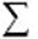 
баллов
баллов
баллов
Государственный образовательный заказ с техническим образованием
Государственный образовательный заказ с техническим образованием
Государственный образовательный заказ с техническим образованием
Государственный образовательный заказ с техническим образованием
Государственный образовательный заказ с техническим образованием
Государственный образовательный заказ с техническим образованием
Государственный образовательный заказ с техническим образованием
Государственный образовательный заказ с техническим образованием
Государственный образовательный заказ с техническим образованием
Критерий 2
Критерий 2
Критерий 2
Критерий 2
Критерий 2
Критерий 2
Балл
Балл
Балл
ВСЕГО по республике
ВСЕГО по республике
ВСЕГО по республике
ВСЕГО по республике
ВСЕГО по республике
ВСЕГО по республике
Балл
Балл
Балл
Потребность
Потребность
Потребность
Выпуск
Выпуск
Выпуск
Балл
Балл
Балл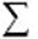 
баллов
баллов
баллов
№ п/п
Регион (область, город) в которой осуществляется добыча/разведка
Наименование субъектов индустриально-инновационной деятельности получивших меру государственной поддержки
вид деятельности в соответствии с общим классификатором видов экономической деятельности
Критерий 1
Критерий 1
Балл
Критерий 2
Критерий 2
Балл
Критерий 3
Критерий 3
Балл
№ п/п
Регион (область, город) в которой осуществляется добыча/разведка
Наименование субъектов индустриально-инновационной деятельности получивших меру государственной поддержки
вид деятельности в соответствии с общим классификатором видов экономической деятельности
Объем выделенных средств, направленных на разведку/и или на добычу геологоразведочные работы, тысяч тенге
Объем выделенных средств, направленных на разведку/и или на добычу геологоразведочные работы, тысяч тенге
Балл
Произведено продукции в стоимостном выражении валовой добавленной стоимости, тысяч тенге
Произведено продукции в стоимостном выражении валовой добавленной стоимости, тысяч тенге
Балл
Объем экспорта продукции в стоимостном выражении, тысяч баррель
Объем экспорта продукции в стоимостном выражении, тысяч баррель
Балл
№ п/п
Регион (область, город) в которой осуществляется добыча/разведка
Наименование субъектов индустриально-инновационной деятельности получивших меру государственной поддержки
вид деятельности в соответствии с общим классификатором видов экономической деятельности
Предыдущий год отчетному
Отчетный год
Балл
Предыдущий год отчетному
Отчетный год
Балл
Предыдущий год отчетному
Отчетный год
Балл
Критерий 4
Критерий 4
Балл
Критерий 5
Критерий 5
Балл
Критерий 6
Критерий 6
Балл
Критерий 7
Критерий 7
Балл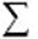 
балл по критериям
Доля местного содержания, %
Доля местного содержания, %
Балл
Доля местного содержания, %
Доля местного содержания, %
Балл
Объем социальных отчислений, тысяч тенге
Объем социальных отчислений, тысяч тенге
Балл
Объем отчислений на НИОКР, тысяч тенге
Объем отчислений на НИОКР, тысяч тенге
Балл
балл по критериям
в товарах
в товарах
Балл
работах и услугах
работах и услугах
Балл
Объем социальных отчислений, тысяч тенге
Объем социальных отчислений, тысяч тенге
Балл
Объем отчислений на НИОКР, тысяч тенге
Объем отчислений на НИОКР, тысяч тенге
Балл
балл по критериям
Предыдущий год отчетному
Отчетный год
Балл
Предыдущий год отчетному
Отчетный год
Балл
Предыдущий год отчетному
Отчетный год
Балл
Предыдущий год отчетному
Отчетный год
Балл
балл по критериям
ИТОГО
№ п/п
Регион (область, город) в которой осуществляется добыча/разведка
Наименование субъектов индустриально-инновационной деятельности получившего меру господдержки в виде права недропользования
вид деятельности в соответствии с общим классификатором видов экономической деятельности
Критерий 1
Критерий 1
Балл
Критерий 2
Критерий 2
Балл
№ п/п
Регион (область, город) в которой осуществляется добыча/разведка
Наименование субъектов индустриально-инновационной деятельности получившего меру господдержки в виде права недропользования
вид деятельности в соответствии с общим классификатором видов экономической деятельности
Объем выделенных средств направленных на разведку/и или на добычу (ГРР), тысяч тенге
Объем выделенных средств направленных на разведку/и или на добычу (ГРР), тысяч тенге
Балл
Доля местного содержания в рамках контрактов на недропользование, %
Доля местного содержания в рамках контрактов на недропользование, %
Балл
№ п/п
Регион (область, город) в которой осуществляется добыча/разведка
Наименование субъектов индустриально-инновационной деятельности получившего меру господдержки в виде права недропользования
вид деятельности в соответствии с общим классификатором видов экономической деятельности
Предыдущий год отчетному
Отчетный год
Балл
в товарах
в товарах
Балл
№ п/п
Регион (область, город) в которой осуществляется добыча/разведка
Наименование субъектов индустриально-инновационной деятельности получившего меру господдержки в виде права недропользования
вид деятельности в соответствии с общим классификатором видов экономической деятельности
Предыдущий год отчетному
Отчетный год
Балл
Предыдущий год отчетному
Отчетный год
Балл
Критерий 3
Критерий 3
Балл
Критерий 4
Критерий 4
Балл
Критерий 5
Критерий 5
Балл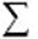 
балл по критериям
Доля местного содержания в рамках контрактов на недропользование, %
Доля местного содержания в рамках контрактов на недропользование, %
Балл
Объем социальных отчислений в рамках контрактов на недропользование, тысяч тенге
Объем социальных отчислений в рамках контрактов на недропользование, тысяч тенге
Балл
Объем отчислений на НИОКР в рамках контрактов на недропользование, тысяч тенге
Объем отчислений на НИОКР в рамках контрактов на недропользование, тысяч тенге
Балл
балл по критериям
работах и услугах
работах и услугах
Балл
Объем социальных отчислений в рамках контрактов на недропользование, тысяч тенге
Объем социальных отчислений в рамках контрактов на недропользование, тысяч тенге
Балл
Объем отчислений на НИОКР в рамках контрактов на недропользование, тысяч тенге
Объем отчислений на НИОКР в рамках контрактов на недропользование, тысяч тенге
Балл
балл по критериям
Предыдущий год отчетному
Отчетный год
Балл
Предыдущий год отчетному
Отчетный год
Балл
Предыдущий год
отчетному
Отчетный год
Балл
балл по критериям
ИТОГО
Регион (область, город) в которой осуществляется мера господдержки в рамках Программы Дорожной карты бизнеса - 2020
Объем выделенных целевых трансфертов из республиканского бюджета, тысяч тенге
Объем выделенных целевых трансфертов из республиканского бюджета, тысяч тенге
Критерий 1
Критерий 1
Балл
Критерий 2
Критерий 2
Балл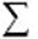 
баллов
Регион (область, город) в которой осуществляется мера господдержки в рамках Программы Дорожной карты бизнеса - 2020
Объем выделенных целевых трансфертов из республиканского бюджета, тысяч тенге
Объем выделенных целевых трансфертов из республиканского бюджета, тысяч тенге
Количество субъектов индустриально-инновационной деятельности получивших меру господдержки в рамках Программы Дорожной карты бизнеса - 2025, единиц
Количество субъектов индустриально-инновационной деятельности получивших меру господдержки в рамках Программы Дорожной карты бизнеса - 2025, единиц
Балл
Уровень обеспеченности инженерной инфраструктурой в рамках Программы Дорожной карты бизнеса - 2025
Уровень обеспеченности инженерной инфраструктурой в рамках Программы Дорожной карты бизнеса - 2025
Балл
баллов
Регион (область, город) в которой осуществляется мера господдержки в рамках Программы Дорожной карты бизнеса - 2020
Предыдущий год отчетному
Отчетный год
Предыдущий год отчетному
Отчетный год
Балл
Предыдущий год отчетному
Отчетный год
Балл
баллов
ИТОГО
№
Объем выделенных бюджетных средств по завершенным проектам, получившим инновационный грант, тысяч тенге
Объем выделенных бюджетных средств по завершенным проектам, получившим инновационный грант, тысяч тенге
Критерий 1
Критерий 1
Балл
Критерий 2
Критерий 2
Балл
Критерий 3
Критерий 3
№
Объем выделенных бюджетных средств по завершенным проектам, получившим инновационный грант, тысяч тенге
Объем выделенных бюджетных средств по завершенным проектам, получившим инновационный грант, тысяч тенге
Количество субъектов индустриально-инновационной деятельности, получивших инновационные гранты, единиц
Количество субъектов индустриально-инновационной деятельности, получивших инновационные гранты, единиц
Балл
Объем выпущенной продукции и услуг после запуска производства, тысяч тенге
Объем выпущенной продукции и услуг после запуска производства, тысяч тенге
Балл
Объем привлеченных частных инвестиций на 1 тенге государственных средств, выделенных на инновационные гранты*, тенге
Объем привлеченных частных инвестиций на 1 тенге государственных средств, выделенных на инновационные гранты*, тенге
№
Предыдущий год отчетному
Отчетный год
Предыдущий год отчетному
Отчетный год
Балл
Предыдущий год отчетному
Отчетный год
Балл
Предыдущий год отчетному
Отчетный год
Балл
Критерий 4
Критерий 4
Балл
Критерий 5
Критерий 5
Балл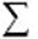 
баллов
Балл
Доля коммерциализованных проектов в общем количестве проектов по инновационным грантам**, в %
Доля коммерциализованных проектов в общем количестве проектов по инновационным грантам**, в %
Балл
Созданные рабочие места по результатам реализации проектов, единиц
Созданные рабочие места по результатам реализации проектов, единиц
Балл
баллов
Балл
Предыдущий год отчетному
Отчетный год
Балл
Предыдущий год отчетному
Отчетный год
Балл
баллов
ИТОГО:
Отчетный год
Отчетный год
Поддержка повышения производительности труда
Поддержка повышения производительности труда
Поддержка повышения производительности труда
Поддержка повышения производительности труда
Поддержка повышения производительности труда
Поддержка повышения производительности труда
Поддержка повышения производительности труда
Поддержка повышения производительности труда
Поддержка повышения производительности труда
№ п/п
Сумма фактического возмещения за счет бюджетных средств, тысяч тенге
Сумма фактического возмещения за счет бюджетных средств, тысяч тенге
Количество субъектов индустриально-инновационной деятельности получивших меры государственной поддержки
Количество субъектов индустриально-инновационной деятельности получивших меры государственной поддержки
Эффекты
Эффекты
Эффекты
Эффекты
Эффекты
Эффекты
№ п/п
Сумма фактического возмещения за счет бюджетных средств, тысяч тенге
Сумма фактического возмещения за счет бюджетных средств, тысяч тенге
Количество субъектов индустриально-инновационной деятельности получивших меры государственной поддержки
Количество субъектов индустриально-инновационной деятельности получивших меры государственной поддержки
Критерий 1
Балл
Критерий 2
Критерий 2
Балл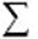 
баллов по критериям
№ п/п
Сумма фактического возмещения за счет бюджетных средств, тысяч тенге
Сумма фактического возмещения за счет бюджетных средств, тысяч тенге
Количество субъектов индустриально-инновационной деятельности получивших меры государственной поддержки
Количество субъектов индустриально-инновационной деятельности получивших меры государственной поддержки
Количество субъектов индустриально-инновационной деятельности, получивших меры государственной поддержки, в отношении которых завершен мониторинг реализации инструментов
Балл
Объем дохода от реализации продукции/оказанных услуг субъектов индустриально-инновационной деятельности, получивших меры государственной поддержки, в отношении которых завершен мониторинг реализации инструментов тысяч тенге
Объем дохода от реализации продукции/оказанных услуг субъектов индустриально-инновационной деятельности, получивших меры государственной поддержки, в отношении которых завершен мониторинг реализации инструментов тысяч тенге
Балл
баллов по критериям
№ п/п
Предыдущий год отчетному
Отчетный год
Предыдущий год отчетному
Отчетный год
Отчетный год
Балл
Год получения меры господдержки
Отчетный год
Балл
баллов по критериям
Отчетный год
Реструктуризация задолженности
Реструктуризация задолженности
Реструктуризация задолженности
Реструктуризация задолженности
Реструктуризация задолженности
Реструктуризация задолженности
Реструктуризация задолженности
Реструктуризация задолженности
Реструктуризация задолженности
Реструктуризация задолженности
Реструктуризация задолженности
Наименование заявителя получившего данную меру господдержки
Наименование индустриально-инновационного проекта заявителя
Регион (область, город)
вид деятельности в соответствии с общим классификатором видов экономической деятельности
Сумма инвестиций, тысяч тенге
Год инвестирования
Возвращено инвестиций, тысяч тенге
Остаток инвестиций, тысяч тенге
Реструктуризация задолженности по кредитам
Реструктуризация задолженности по кредитам
Реструктуризация задолженности по кредитам
Реструктуризация задолженности по кредитам
Наименование заявителя получившего данную меру господдержки
Наименование индустриально-инновационного проекта заявителя
Регион (область, город)
вид деятельности в соответствии с общим классификатором видов экономической деятельности
Сумма инвестиций, тысяч тенге
Год инвестирования
Возвращено инвестиций, тысяч тенге
Остаток инвестиций, тысяч тенге
изменение графика платежа, (да/нет)
изменение графика платежа, (да/нет)
Списание/прекращение/приостановление начисления неустойки (штрафов, пеней), вознаграждения (да/нет)
Списание/прекращение/приостановление начисления неустойки (штрафов, пеней), вознаграждения (да/нет)
Наименование заявителя получившего данную меру господдержки
Наименование индустриально-инновационного проекта заявителя
Регион (область, город)
вид деятельности в соответствии с общим классификатором видов экономической деятельности
Сумма инвестиций, тысяч тенге
Год инвестирования
Возвращено инвестиций, тысяч тенге
Остаток инвестиций, тысяч тенге
Предыдущий год отчетному
Отчетный год
Предыдущий год отчетному
Отчетный год
Эффекты
Эффекты
Эффекты
Эффекты
Эффекты
Эффекты
Эффекты
Эффекты
Эффекты
Эффекты
Эффекты
Балл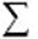 
балл по критериям
Критерий 1
Критерий 1
Балл
Критерий 2
Критерий 2
Балл
Критерий 3
Критерий 3
Балл
Критерий 4
Критерий 4
Балл
балл по критериям
Запуск простаивающего производства, (да/нет)
Запуск простаивающего производства, (да/нет)
Балл
Объем фактический выпущенной продукции, тысяч тенге
Объем фактический выпущенной продукции, тысяч тенге
Балл
Снижение основного долга, тысяч тенге
Снижение основного долга, тысяч тенге
Балл
Увеличение численности рабочих мест, единиц
Увеличение численности рабочих мест, единиц
Балл
балл по критериям
Предыдущий год отчетному
Отчетныйгод
Балл
Предыдущий год отчетному
Отчетный год
Балл
Предыдущий год отчетному
Отчетный год
Балл
Предыдущий год отчетному
Отчетный год
Балл
балл по критериямПриложение 2
к приказуПриложение 2 к Методике оценки
эффективности реализации мер
государственной поддержки
индустриально-инновационной деятельности, 
осуществляемых государственными органами,
местными исполнительными органами 
областей, городов республиканского значения,
столицы, а также субъектами индустриально-
инновационной системы, осуществляющими
поддержку индустриально- инновационной деятельности
№ графы
1 
1 
2 и 3
2 и 3
4
5
6
6
№ графы
Финансирование, включая софинансирование, лизинговое финансирование проектов
Финансирование, включая софинансирование, лизинговое финансирование проектов
Субсидирование ставки вознаграждения по кредитам, выдаваемым финансовыми институтами, и купонного вознаграждения по облигациям; Предоставление гарантийных обязательств и поручительств по займам
Субсидирование ставки вознаграждения по кредитам, выдаваемым финансовыми институтами, и купонного вознаграждения по облигациям; Предоставление гарантийных обязательств и поручительств по займам
Развитие и продвижение экспорта отечественных обработанных товаров, услуг
Привлечение иностранных инвестиций
Привлечение иностранных инвестиций
Поддержка на внутреннем рынке
№ графы
Финансирование, включая софинансирование проектов Национальный институт развития (АО "БРК")
Лизинговое финансирование проектов Национальный институт развития (АО "БРК-Лизинг")
Финансовый агент (АО "ФРП "Даму")
Финансовый агент (АО "ФПК")
Национальный институт развития в области развития и продвижения экспорта (АО "ЭСК "KazakhExport")
Национальный институт развития в области привлечения инвестиций (АО "НК "KAZAKHINVEST")
Национальный институт развития в области привлечения инвестиций (АО "НК "KAZAKHINVEST")
Национальный институт развития в области развития местного содержания (АО "КЦИЭ "QazIndustry")
если, интервальное значение по критериям:
если, интервальное значение по критериям:
если, интервальное значение по критериям:
если, интервальное значение по критериям:
если, интервальное значение по критериям:
если, интервальное значение по критериям:
если, интервальное значение по критериям:
если, интервальное значение по критериям:
если, интервальное значение по критериям:
1
12 - 15
11 - 12
8 - 9
11 - 12
6
6
6
8 - 9
2
9 < 12
8 < 11
6 < 8
8 < 11
4 - 5
4 - 5
4 - 5
6 < 8
3
5 < 9
4 < 8
3 < 6
4 < 8
2 - 3
2 - 3
2 - 3
3 < 6
4
< 5
< 4
< 3
< 4
< 2
< 2
< 2
< 3
№ графы
7
8
9
10 и 11
10 и 11
12
13
14
№ графы
Осуществление инвестиций в уставные капиталы
Предоставление инновационных грантов
Обеспечение квалифицированными кадровыми ресурсами
Предоставление прав недропользования
Предоставление прав недропользования
Обеспечение инженерно-коммуникационной инфраструктурой субъектов индустриально-инновационной деятельности
Поддержка повышения производительности труда и развития территориальных кластеров
Реструктуризация задолженности в рамках финансово-экономического оздоровления
№ графы
Национальные институты развития, осуществляющие государственную поддержку индустриально-инновационной деятельности (АО "БРК", СПК)
Итоговая отчетность (АО "ЦИТТ")
Местные исполнительные органы (МИО)
Уполномоченный орган в области нефти и газа (МЭ)
Уполномоченные органы в области государственной поддержки индустриальной деятельности, нефти и газа (МИИР)
Уполномоченный орган в области регионального развития, местные исполнительные органы (МНЭ, МИО)
Национальный институт развития в области развития индустрии (АО "КЦИЭ "QazIndustry")
Национального института развития в области поддержки субъектов индустриально-инновационной деятельности (АО "ИФК", АО "БРК")
если, интервальное значение по критериям:
если, интервальное значение по критериям:
если, интервальное значение по критериям:
если, интервальное значение по критериям:
если, интервальное значение по критериям:
если, интервальное значение по критериям:
если, интервальное значение по критериям:
если, интервальное значение по критериям:
если, интервальное значение по критериям:
1
14 - 18
12 - 15
6
16 - 21
12 - 15
6
6
11 - 12
2
10 < 14
9 < 12
4 - 5
12 < 16
9 < 12
4 - 5
4 - 5
8 < 11
3
6 < 10
5 < 9
2 - 3
7 < 12
5 < 9
2 - 3
2 - 3
4 < 8
4
< 6
< 5
< 2
< 7
< 5
< 2
< 2
< 4Приложение 3
к приказуПриложение 3 к Методике оценки
эффективности реализации мер
государственной поддержки
индустриально-инновационной деятельности, 
осуществляемых государственными органами,
местными исполнительными органами 
областей, городов республиканского значения,
столицы, а также субъектами индустриально-
инновационной системы, осуществляющими
поддержку индустриально- инновационной деятельности графа
№ п/п
Наименование мер государственной поддержки
Операторы/государственные органы предоставляемой меры
Наименование участника являющегося участником получения мер государственной поддержки в рамках Предпринимательского кодекса Республики Казахстан
1
Финансирование, включая софинансирование проектов
АО "БРК"
1
Лизинговое финансирование проектов
АО "БРК-Лизинг"
2
Предоставление гарантийных обязательств и поручительств по займам
АО "ФРП "Даму"
3
Субсидирование ставки вознаграждения по кредитам, выдаваемым финансовыми институтами, и купонного вознаграждения по облигациям
АО "ФРП "Даму", АО "ФПК"
4
Осуществление инвестиций в уставные капиталы
АО "НУХ "Байтерек", АО "БРКа", СПК
5
Предоставление инновационных грантов
АО "ЦИТТ" 
6
Обеспечение квалифицированными кадровыми ресурсами
МОН, МИИР
7
Обеспечение инженерно-коммуникационной инфраструктурой
МНЭ, МИО
8
Предоставление земельных участков и прав недропользования
МИИР МЭ
9
Поддержка на внутреннем рынке
АО"КЦИЭ "QazIndustry" 
10
Привлечение иностранных инвестиций
АО "НК "KAZAKH INVEST"
11
Развитие и продвижение экспорта отечественных обработанных товаров, услуг
АО "ЭСК "KazakhExport"
12
Поддержка повышения производительности труда и развития территориальных кластеров
АО "КЦИЭ "QazIndustry"
13
Реструктуризация задолженности в рамках финансово-экономического оздоровления
АО "ИФК";
АО "БРК"